        Какую материальную ответственность могут нести несовершеннолетние?Несовершеннолетние в возрасте от 14 до 18 лет несут материальную ответственность за причиненный ими вред. За вред, причиненный малолетними (не достигшими 14 лет) имущественную ответственность несут их родители или лица, их заменяющие (ст.26,28 ГК РФ)ПОМНИ! Уголовная и гражданская ответственности за одно и то же правонарушение могут наступать вместе (к примеру, лишение свободы и возмещение вреда (денежная компенсация) потерпевшему). Также могут вместе наступать административная и гражданская ответственности.Ты должен знать — нарушил Закон, обязательно последует наказание.Для несовершеннолетних предусмотрено всего шесть видов уголовного наказания   (ст. 88 УК РФ):■ штраф, назначается не только при наличии у несовершеннолетнего осужденного самостоятельного заработка или имущества, на которое может быть обращено взыскание, но и при отсутствии таковых, тогда штраф может быть взыскан с родителей или других законных представителей■ обязательные работы, заключаются в выполнении работ посильных для несовершеннолетнего, и исполняются им в свободное от учебы или основной работы время (ч. 3 ст.88 УК РФ), назначаются на срок от 40 до 160 час■ исправительные работы назначаются несовершеннолетним осужденным на срок до 1 года. Это наказание применяется только к работающим несовершеннолетним■ арест (ст. 88 УК РФ), назначается несовершеннолетним, достигшим возраста 16 лет, на срок от 1 до 4 месяцев■ лишение свободы на определенный срок (не свыше 10 лет), назначается только тогда, когда исправление и перевоспитание несовершеннолетнего невозможно без изоляции от общества.ОБРАЩАЮСЬ К ТЕБЕ, ЮНЫЙ ДРУГ!Знай законы и помни об ответственности за их нарушение.Если Вы будете достойно и с пониманием выполнять свои обязанности, пользоваться своими правами разумно и добросовестно, с добрыми намерениями и уважением относиться к чужим правам, только тогда Вы сможете рассчитывать на такое же правомерное ответственное поведение других людей.ПрокуратураШемуршинского районаЧувашской РеспубликиПРАВОВОЙ СТАТУСРЕБЕНКАБуклет подготовлен к Всероссийскому дню правовой помощи детям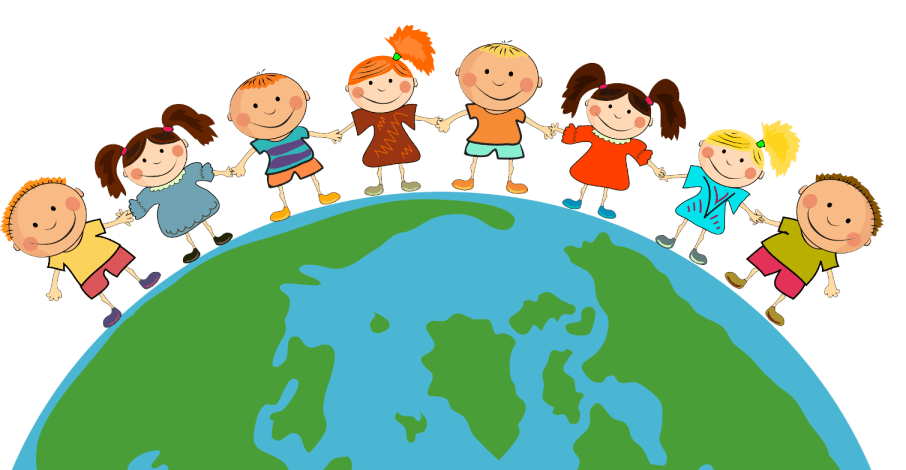 Комиссия по делам несовершеннолетних и защите их прав при администрации Шемуршинского районаЧувашской Республикис. Шемурша2021 годЛюбой человек, начиная с самых юных лет, сталкивается с ситуациями, когда необходимо знать свои права и обязанности. По мере взросления подростки не знают, как поступить, как защитить свои права. Что делать, с кем посоветоваться, куда идти за помощью?Ребенком признается лицо, не достигшее возраста 18 лет (совершеннолетия). И так, с рождения ребенок имеет право:на жизнь;на имя, отчество, фамилию;жить  воспитываться в семье; имущественные права;на гражданство;всестороннее развитие и уважение человеческого достоинства;на пользование наиболее совершенными услугами системы здравоохранения и средствами лечения болезней и востановления здоровья;на защиту своих прав и законных интересов;на самостоятельное обращение в орган опеки и попечительства за защитой своих прав;быть заслушанным в ходе любого судебного или административного заседания;на отдых и досуг;на  всестороннее участие в культурной  и творческой жизни;       Твои права закреплены в международном документе  — Конвенции ООН о правах ребенка, в Конституции РФ, а также в других законах Российской Федерации. Но ты должен знать, что кроме прав у тебя есть обязанность — соблюдать законы. Как все граждане нашей страны, ты несешь ответственность за нарушение прав других людей и совершение противозаконных поступков. За нарушение или неисполнение законов ты можешь быть привлечен к ответственности:■       уголовной;■       административной;■       гражданской;■       дисциплинарной.С какого возраста подросток несет уголовную ответственность за свои действия?      С 14 лет. Но не за все виды преступлений, а только за убийства, причинение тяжкого или среднего вреда здоровью человека, похищение человека, изнасилование или насильственные сексуальные действия, все виды хищений, угон автомашины, терроризм, вандализм, хищение или вымогательство оружия, наркотических или психотропных средств, повреждение транспортных средств или путей сообщения, умышленное уничтожение или повреждение имущества при отягчающих обстоятельствах (ч.2 ст.20 УК). За все остальные преступления ответственность наступает только с 16 лет.Что такое административная ответственность, в каких случаях, с какого возраста и за какие действия она наступает?Это наказание за действия, запрещенные КоАП РФ к совершившим в возрасте от 16 до 18 лет такие правонарушения, как        мелкое хулиганство,        жестокое обращение с животными,        повреждение транспортных средств общего пользования,        групповые передвижения с помехами для дорожного движения,        повреждение телефонов – автоматов,        распитие спиртных напитков и появление в нетрезвом виде в общественных местах.Применяются меры, предусмотренные Положением о комиссиях по делам несовершеннолетних.К лицам, совершившим такие виды административных правонарушений, как         мелкое хулиганство,        нарушение правил дорожного движения,        нарушение порядка обращения с оружием,        правил пограничного режима и др.Применяются меры наказания на общих основаниях с Кодексом РФ об административных правонарушениях (ст.13, 14 КоАП РФ).Возраст административной ответственности – 16 лет к моменту совершения административного правонарушения (ст. 13 КоАП РФ)Какие административные наказания могут применяться к несовершеннолетним?Административное наказание намного мягче уголовного, но тоже весьма неприятно. Существуют следующие административные наказания: предупреждение, штраф, изъятие предмета, который явился орудием или объектом нарушения, конфискация предмета, административный арест на срок до 15 суток.Однако, к подросткам административный арест применяться не может (ст.24 -32 КоАП РФ).Кроме того, комиссии по делам несовершеннолетних могут применить довольно широкий перечень мер воздействия, в том числе направить в учебно-воспитательное учреждение. Где рассматриваются дела на несовершеннолетних?        В комиссиях по делам несовершеннолетних – на лиц, совершивших в возрасте до 14 лет общественно опасные действия (имеющие признаки преступления) и совершивших в возрасте от 14 до 16 дет общественно опасные действия (имеющие признаки преступления), не предусмотренные статьей 20 УК РФ.        В судах – на лиц, совершивших преступление в возрасте 16 лет, и по преступлениям, за которые ответственность установлена с 14 лет – в порядке особого производства по делам несовершеннолетних (ст. 391 – 402 УПК РФ);